WIOSENNE POWROTY- JAJKO I JEGO TAJEMNICE  (30.03.2020)Na początku zapraszam do naszej ulubionej zabawy na powitanie „Dzień doberek” (plik z nagraniem znajdziecie na naszej grupie na stronie przedszkola)https://www.youtube.com/watch?v=8G0Il3QplWENastępnie chciałabym abyście wraz z rodzicami spojrzeli na zdjęcia poniżej i spróbowali rozwiązać zagadkę  :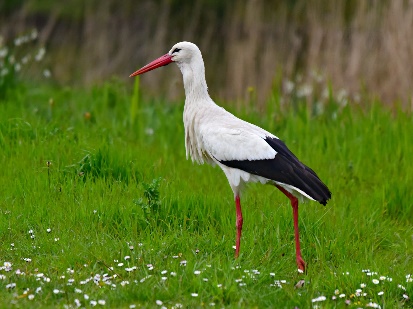 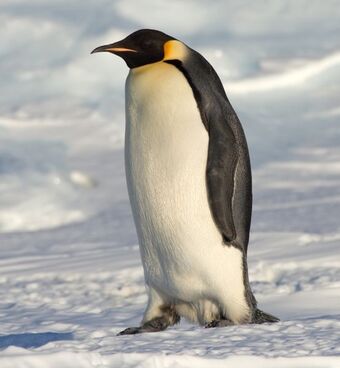 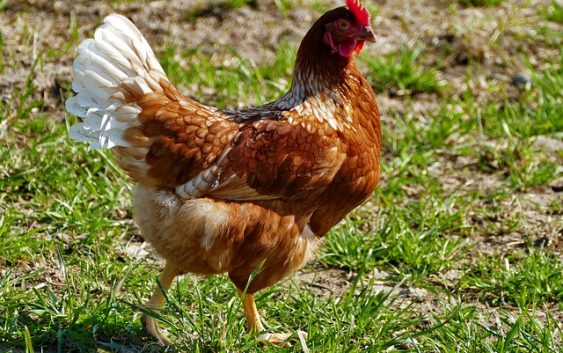 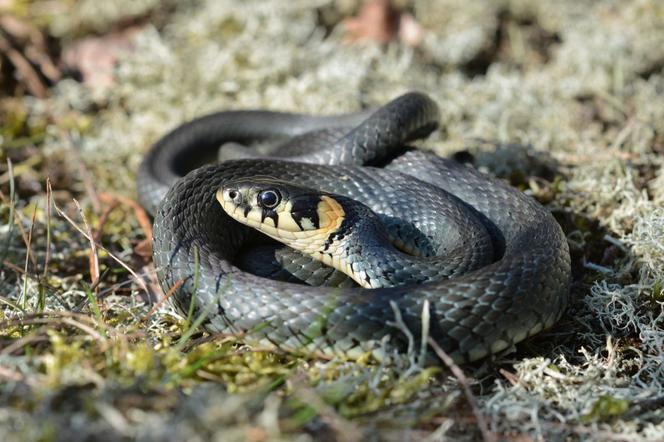 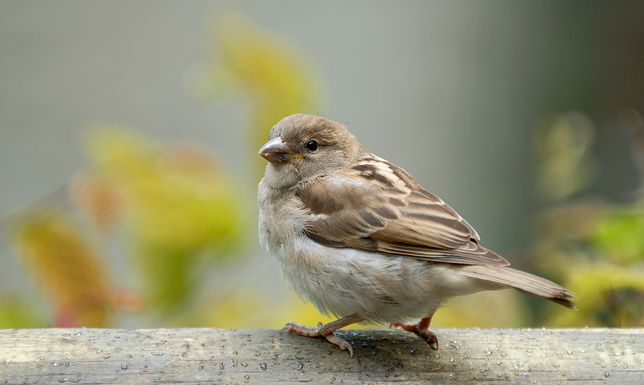 Czy wiesz co łączy te wszystkie zwierzęta? Jeśli nie wiesz to podpowiem- wszystkie te zwierzęta wykłuły się z jajka. 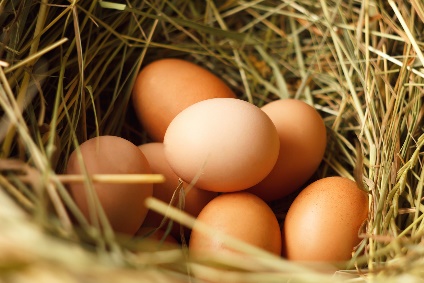 Następnie proponuję wszystkim chętnym  wykonanie Bociana: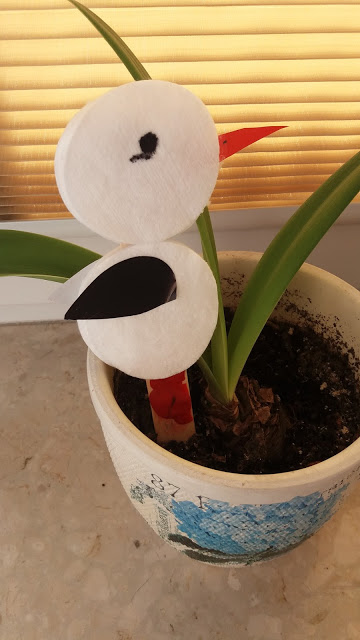  Poniżej zamieszczam link z instrukcją jak należy wykonać takiego Bociankahttps://mamatosiaczka.blogspot.com/2017/03/bocian-z-patkow-kosmetycznych.html?m=1&fbclid=IwAR02Ae2HMvrjvSUtQJSHEjdjReBvCuj6IGWR8BWW9ODegc8PHvJtiqs_2j0Pamiętajcie, że bardzo chętnie zobaczę Wasze prace, dlatego też możecie przechować je w domku albo poproście rodziców o przesłanie mi zdjęcia Waszych prac Pozdrawiam serdecznie Pani Ola  